Délégués de la paroisse à l’Assemblée Synodale             Marianne HESS			        Yoann VAZ                          Dominique ANTOINE        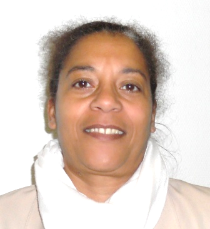 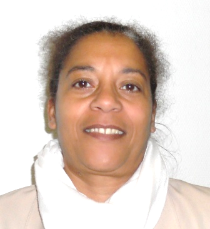 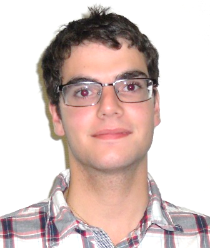 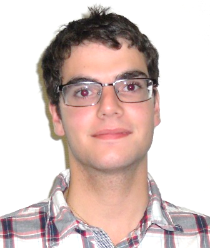 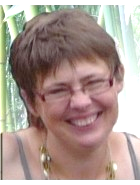 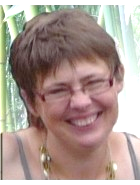 Suppléante : Léonor TOMÉ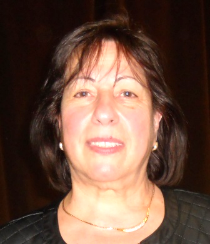 